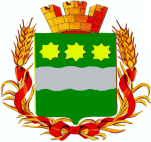 БЛАГОВЕЩЕНСКАЯ ГОРОДСКАЯ ДУМААмурской области(шестой созыв)РЕШЕНИЕ    ОТЧЕТкомитета Благовещенской городской Думы по бюджету, финансам и налогам о работе за период с октября 2017 года по октябрь 2018 годаОсновными направлениями работы комитета Благовещенской городской Думы по бюджету, финансам и налогам (далее - комитет) в отчетный период были:1) предварительное рассмотрение проекта городского бюджета на 2018 год и плановый период 2019 и 2020 годов, проектов о внесении в него изменений, отчета об исполнении городского бюджета за 2017 год;2) предварительное рассмотрение нормативных правовых актов по вопросам, отнесенным к ведению комитета;3) рассмотрение иных вопросов, касающихся городского бюджета, финансов и налогов, принятие решений по которым в соответствии с законодательством Российской Федерации и Уставом муниципального образования города Благовещенска находится в компетенции Благовещенской городской Думы.Основной организационной формой работы комитета являются заседания. Всего за отчетный период комитетом было проведено                       15 заседаний, рассмотрено 36 вопросов. Результатом работы комитета стала подготовка 36 заключений по вопросам, рассмотренным на заседаниях комитета, и вынесение их на заседание Благовещенской городской Думы, в том числе:- о городском бюджете (внесение изменений в бюджет 2017 года и плановый период 2018 и 2019 годов, отчет об исполнении городского бюджета за 2017 год; принятие и внесение изменений в бюджет 2018 года и плановый период 2019 и 2020 годов) – 17 заключений;- о внесении изменений в Положение о бюджетном процессе в муниципальном образовании городе Благовещенске – 1 заключение;- о налоге на имущество физических лиц – 1 заключение;- о внесении     изменений   в    Положение о денежном содержании муниципальных служащих муниципального образования города Благовещенска и Положение о ежемесячном денежном вознаграждении выборных должностных лиц местного самоуправления муниципального образования города Благовещенска, депутатов, осуществляющих свои полномочия на постоянной основе, и иных должностных лиц местного самоуправления муниципального образования города Благовещенска -            1 заключение;- об отчетах контрольно-счетной палаты города Благовещенска по результатам проведения контрольных мероприятий и результатам работы контрольно-счетной палаты города Благовещенска - 5 заключений;- по прочим проектам нормативных правовых актов (прилагаются) -      11 заключений.При рассмотрении вопросов комитет принимал следующие решения, рекомендующие депутатам:принять решение Благовещенской городской Думы в редакции, внесенной     субъектом     права     на    правотворческую    инициативу   -    15 заключений;принять решение Благовещенской городской Думы в предложенной субъектом права на правотворческую инициативу редакции, с учетом предложений контрольно-счетной палаты города Благовещенска -                       1 заключение; принять решение Благовещенской городской Думы в предложенной субъектом права на правотворческую инициативу редакции, с учетом предложений комитета – 9 заключений;11 заключений принять информацию к сведению с рекомендациями администрации города Благовещенска и рекомендациями депутатам Благовещенской городской Думы.Основной задачей комитета в отчетном периоде было рассмотрение и принятие городского бюджета на 2018 год и плановый период 2019 и 2020 годов. Городской бюджет на 2018 год и плановый период 2019 и 2020 годов был подготовлен в соответствии с требованиями Бюджетного кодекса Российской Федерации, федеральных законов, законов Амурской области, муниципальных нормативных правовых актов, которые направлены на регулирование бюджетных правоотношений.При расчете объема доходов городского бюджета учитывались основные направления социально-экономического развития города Благовещенска, основные направления налоговой политики на 2018 год и плановый период 2019 и 2020 годов, а также предложения администраторов доходов городского бюджета. Формирование объема и структуры расходов городского бюджета 
на 2018-2020 годы осуществлялось, исходя из следующих основных подходов:  - определение «базовых» объемов бюджетных ассигнований на основе показателей городского бюджета, утвержденных решением Благовещенской городской Думы от 08.12.2016 № 28/131 «О городском бюджете на 2017 год и плановый период 2018 и 2019 годов» на 2018 год;- сокращение всех прочих расходов городского бюджета на 2018 год на 44,8 процента для балансировки доходной и расходной частей бюджета; -  увеличение бюджетных ассигнований по отдельным направлениям расходов городского бюджета в целях недопущения социальной напряженности;- увеличение бюджетных ассигнований на повышение МРОТ с 01.01.2018 до 9 489 рублей; - увеличение бюджетных ассигнований на увеличение оплаты труда не вошедшим в Указы Президента РФ категориям работников муниципальных учреждений на 4 процента с 01.01.2018 и с 01.10.2019 годов.- выполнение майских указов Президента;- обеспечение коммунальных платежей в полном объеме;- предоставление мер социальной поддержки.Городской бюджет на 2018-2020 годы сформирован на основе 12 муниципальных программ. Программное финансирование расходов городского бюджета составляет 85 процентов от общего объема расходов в 2018 году, 85,3 процента в 2019 году и 86 процентов в 2020 году.Формирование расходов городского бюджета в структуре муниципальных программ осуществлено в соответствии с Указаниями о порядке применения бюджетной классификации Российской Федерации, утвержденной приказом Министерства финансов Российской Федерации от 01.07.2013 № 65 н, с учетом изменений, вступивших в силу с 01.01.2017 года.В условиях жестких финансовых ограничений в городском бюджете учтены ассигнования на первоочередные расходы, сохранена социальная направленность городского бюджета. Наибольший удельный вес в общей структуре программных расходов городского бюджета (более 60 процентов) занимают расходы на реализацию муниципальной программы «Развитие образования города Благовещенска на 2015-2020 годы». В рамках данной программы предусмотрены средства, имеющее социальное значение, а именно: организация подвоза обучающихся в муниципальных образовательных организациях, проживающих в отдаленных районах города; выплата премии 40 одаренным детям, обучающимся в образовательных учреждениях города Благовещенска; предоставление бесплатного питания 1 500 детям из малообеспеченных семей, обучающихся в муниципальных общеобразовательных организациях города Благовещенска; расходы на летнее оздоровление детей.Кроме того, предусмотрены бюджетные ассигнования на капитальные вложения в объекты муниципальной собственности – строительство 2-го корпуса МАОУ «Школа № 22 г. Благовещенска».Городской бюджет на 2018-2020 годы остается бездефицитным.Основной целью долговой политики города Благовещенска является безусловное выполнение принятых обязательств по возврату заемных средств и обеспечение сбалансированности бюджета. Главной идеологией бюджетной политики традиционно остается улучшение условий жизни населения, выполнение социальных обязательств перед гражданами, предоставление качественных муниципальных услуг на основе наращивания собственной доходной базы бюджета и повышения эффективности бюджетных расходов.По проекту городского бюджета на 2018 год и плановый период 2019 и 2020 годов проводились публичные и депутатские слушания с приглашением специалистов и руководителей структурных подразделений городской администрации, а также других заинтересованных лиц.                     На основании предложений депутатов, высказанных на депутатских слушаниях, предложений других комитетов Благовещенской городской Думы, заключения контрольно-счетной палаты и заключения оргкомитета по проведению публичных слушаний, комитетом было принято заключение по проекту решения Благовещенской городской Думы о городском бюджете на 2018 год и плановый период 2019 и 2020 годов.При рассмотрении городского бюджета на 2018 год и плановый период 2019 и 2020 годов депутаты комитета рекомендовали администрации города Благовещенска при поступлении дополнительных доходов в ходе исполнения городского бюджета в 2018 году предусмотреть увеличение расходов городского бюджета управлению образования администрации города Благовещенска на разработку проектно-сметной документации на строительство (реконструкцию) школьных стадионов для:МАОУ «Гимназия № 1 г. Благовещенска», «Гимназия № 25                                      г. Благовещенска», «Школа № 13 г. Благовещенска», «Школа № 16                                  г. Благовещенска», «Школа № 26 г. Благовещенска», «Школа № 28                                   г. Благовещенска»; МБОУ «Школа № 2 г. Благовещенска», «Школа № 10                     г. Благовещенска», «Школа № 12 г. Благовещенска», «Школа № 27                                  г. Благовещенска».Решением Благовещенской городской Думы от 19.07.2018 № 47/62         «О внесении изменений в решение Благовещенской городской Думы от 30.11.2017 «О городском бюджете на 2018 год и плановый период 2019 и 2020 годов» были предусмотрены средства в размере 3 260,3 тыс. рублей на разработку проектно-сметной документации на стадионы учреждений (МАОУ «Гимназия № 1 г. Благовещенска», «Гимназия № 25   г. Благовещенска», «Школа № 13 г. Благовещенска», МБОУ «Школа № 27 г. Благовещенска»).В ходе исполнения городского бюджета в решение Благовещенской городской Думы от 30.11.2017 № 39/88 «О городском бюджете на 2018 год и плановый период 2019 и 2020 годов» 6 раз вносились изменения. Внесение изменений обусловлено необходимостью распределения дополнительно полученных доходов городского бюджета, как собственных, так и поступивших из бюджетов других уровней в виде субсидий и субвенций.В течении отчетного периода на заседаниях комитета заслушивалась информация о ходе исполнения городского бюджета за 2018 года. При рассмотрении данного вопроса депутатами предлагались рекомендации администрации города Благовещенска по увеличению доходной части городского бюджета на 2018 год.Как отмечалось, в 2018 году городской бюджет сохраняет социальную направленность. Приоритетным направлением расходов городского бюджета остаются социально-значимые сферы – образование, культура, социальная политика, физическая культура и спорт. За отчетный период комитетом неоднократно рассматривались вопросы, касающиеся финансирования образования, культуры и спорта. По предложениям администрации города Благовещенска и депутатов комитета в городском бюджете были предусмотрены бюджетные ассигнования на выполнение следующих работ и мероприятий: - софинансирование расходов на строительство детских садов: на 110 мест – в сумме 1 639,4 тыс. рублей; на 120 и 330 мест -  в сумме 5 067,2 тыс. рублей;- ремонт инженерных сетей, пожарной сигнализации образовательных учреждений, ремонт спортивного зала МАОУ «Школа № 5» и выполнение предписаний надзорных органов по установке ограждения МБОУ «Школа № 24» (детсад № 45)   – в сумме 11 338,9 тыс. рублей;- установку видеонаблюдения образовательных учреждений – в сумме 1 256,2 тыс. рублей; - выполнение изыскательских работ по объекту детский сад 350 мест в Северном жилом районе - в сумме 1 643 тыс. рублей;- техническое присоединение к топливно-энергетическим   ресурсам 2 -го корпуса МАОУ СОШ № 22 – в суме 9 578,2 тыс. рублей;- управлению образования – в сумме 1 482,1 тыс. рублей (приобретения оборудования в новую группу ДС № 28, ремонт уличного освещения ДС № 40, ремонт подвала ДС №67 - 824,5 тыс. рублей; приобретение компьютеров и программного обеспечения - 657,6 тыс. рублей);- обустройство загородных детских лагерей отдыха – в сумме 4 700,0 тыс. рублей;- ремонт кровли МАОУ ДО «ЦЭВД г. Благовещенска» - в сумме 2 343,2 тыс. рублей;- участие хора «Детство» МАУДОД «ЦДШИ» во Всемирных хоровых играх – в сумме 180,8 тыс. рублей;- участие одаренных детей в конкурсах – 1 000,0 тыс. рублей.Депутаты комитета поддержали предложение администрации города Благовещенска по выделению бюджетных ассигнований в 2018 году в сумме 1 700,0 тыс. рублей и в 2019 году в сумме 14 265,8 тыс. рублей на реконструкцию автомобильной дороги по ул. Тепличная города Благовещенска. Реконструкция данного участка дороги необходима для  получения положительного заключения государственной экспертизы на строительство объекта  «Школа на 1 500 мест в квартале 406                                     г. Благовещенск, Амурская область». Большое    внимание членами комитета    было   уделено   вопросу         «О налоге на имущество физических лиц». Была создана рабочая группа с участием представителей администрации города Благовещенска, депутатов Благовещенской городской Думы, представителя Амурского регионального отделения «Опора России» для выработки единой позиции по рассматриваемому вопросу. Администрацией города Благовещенска, по рекомендации комитета, была предоставлена информация о структуре и суммах налога на имущество физических лиц, полученных за 2016 год.Комитетом был подготовлен и внесен в Благовещенскую городскую Думу проект решения «О внесении изменений в решение Благовещенской городской Думы от 27.11.2014 № 4/28 «О налоге на имущество физических лиц», предусматривающий снижение налоговой ставки в отношении коммерческих объектов, включенных в перечень, а также в отношении объектов налогообложения, кадастровая стоимость каждого из которых превышает 300 миллионов рублей, в следующих размерах: - с 2,0 процентов до 1,0 процента кадастровой стоимости объектов налогообложения, расположенных в городе Благовещенске, за исключением            с. Садовое, п. Моховая Падь, с. Белогорье, п. Аэропорт, с. Плодопитомник,                 п. Мухинка, железнодорожной станции Белогорье, железнодорожной станции Призейская;- с 2,0 процентов до 0,5 процента кадастровой стоимости объектов налогообложения, расположенных в с. Садовое, п. Моховая Падь, с. Белогорье,       п. Аэропорт, с. Плодопитомник; п. Мухинка, железнодорожной станции Белогорье, железнодорожной станции Призейская. Вышеназванный проект решения был одобрен депутатами Благовещенской городской Думы.За отчетный период, как отмечалось ранее, комитетом неоднократно рассматривался вопрос, касающийся увеличения доходной части городского бюджета. В формировании бюджета важнейшую роль играют налоги. В соответствии со ст. 15 НК РФ к местным налогам отнесены только земельный налог и налог на имущество физических лиц, доходов от которых, как показала практика, явно недостаточно для решения вопросов местного значения, установленных Федеральным законом от 06.10.2003         № 131-ФЗ «Об общих принципах организации местного самоуправления в Российской Федерации».Одним из способов, который позволяет более полно решать вопросы местного значения муниципалитетами является установление субъектом Российской Федерации единых и дополнительных нормативов отчислений в местные бюджеты от федеральных и региональных налогов и сборов, налогов, предусмотренных специальными налоговыми режимами, подлежащих зачислению в областной бюджет. В соответствии с п. 2 ч. 2 ст. 18 НК РФ к специальным налоговым режимам относится упрощенная система налогообложения. Поэтому, депутаты предложили Законодательному Собранию Амурской области внести изменения в Закон Амурской области от 10.11.2011 № 259-ОЗ «О межбюджетных отношениях в Амурской области», предусмотрев в нем единые нормативы отчислений средств в бюджеты городских округов от налога, взимаемого в связи с применением упрощенной системы налогообложения по нормативу 30 процентов. С аналогичным предложением к депутатам Благовещенской городской Думы обратились депутаты Белогорского городского Совета. Депутаты единогласно поддержали законодательную инициативу Белогорского городского Совета народных депутатов «О внесении изменений в Закон Амурской области от 11.10.2011 № 529-ОЗ                              «О межбюджетных отношениях в Амурской области» и направили решение о поддержке в Законодательное Собрание Амурской области и Белогорский городской Совет народных депутатов.С 2019 года этого налога будет передаваться в местные бюджеты 10 процентов.По предложению депутатов комитета, при рассмотрении вопроса          «О внесении изменений в решение Благовещенской городской Думы от 30.11.2017 № 39/88 «О городском бюджете на 2018 год и плановый период 2019 и 2020 годов», были исключены перемещения бюджетных ассигнований в сумме 11 168,4 тыс. рублей, направляемые на охрану моста ч/з р. Зея (по решению суда), и оставлены в подпрограмме «Благоустройство территории города Благовещенска» на проведение мероприятий по организации работ по повышению благоустроенности территории города Благовещенска, а именно, на проведение капитального ремонта и ремонта дворовых территорий многоквартирных домов, проездов к дворовым территориям многоквартирных домов, устройство детских и спортивных площадок на дворовых территориях многоквартирных домов.Кроме того, депутаты комитета, в соответствии с заключением контрольно-счетной палаты города Благовещенска, предложили исключить расходы городского бюджета в 2018 году Избирательной комиссии муниципального образования города Благовещенска в сумме 2 258,2 тыс. рублей и направить указанные средства на заработную плату работникам учреждений культуры города Благовещенска.По рекомендации комитета, администрацией города Благовещенска в Благовещенскую городскую Думу был предоставлен план мероприятий по финансовой стабилизации муниципального предприятия «Автоколонна 1275». В рамках рассмотрения вопроса «О   внесении     изменений   в    решение Благовещенской городской Думы от 30.10.2008 № 47/139                «Об утверждении Положения о денежном содержании муниципальных служащих муниципального образования города Благовещенска и Положения о ежемесячном денежном вознаграждении выборных должностных лиц местного самоуправления муниципального образования города Благовещенска, депутатов, осуществляющих свои полномочия на постоянной основе, и иных должностных лиц местного самоуправления муниципального образования города Благовещенска», депутаты комитета единогласно поддержали решение по увеличению окладов муниципальных служащих, денежное вознаграждение выборных должностных лиц местного самоуправления и иных должностных лиц местного самоуправления муниципального образования города Благовещенска на 4 процента с 1 января 2018 года.На заседании комитета депутатами был рассмотрен вопрос                     «Об установлении мер социальной поддержки граждан по оплате проезда и провоза багажа в транспорте общего пользования на территории города Благовещенска». По результатам рассмотрения принято решение не увеличивать стоимость ежемесячных льготных проездных билетов для проезда в муниципальном транспорте общего пользования по муниципальным маршрутам регулярных перевозок отдельным категориям граждан, а оставить стоимость проездных билетов на уровне 2017 года         390 рублей.Депутатами комитета была заслушана и принята к сведению информация администрации города Благовещенска об обеспечении вовлечения в налоговый оборот объектов недвижимости, права на которые возникли до вступления в силу Федерального закона от 21.07.1997 № 122-ФЗ «О государственной регистрации прав на недвижимое имущество и сделок с ним». Депутаты предложили продолжить в 2018 году работу по внесению сведений в Единый государственный реестр недвижимости, а также в информационные ресурсы налогового органа.На заседаниях комитета регулярно заслушивались отчеты контрольно-счетной палаты города Благовещенска о результатах проверки отдельных вопросов финансово-хозяйственной деятельности учреждений, а также, были внесены и приняты предложения в план работы контрольно-счетной палаты города Благовещенска на 2018 год.По результатам рассмотрения вопросов, внесенных председателем контрольно-счетной палаты города Благовещенска, комитетом принимались решения по устранению выявленных в ходе контрольных проверок замечаний и нарушений. По требованию депутатов комитета, руководителями учреждений, администрацией города Благовещенска устранялись замечания, изложенные в представлениях контрольно-счетной палаты города Благовещенска. Все отчеты находились на контроле комитета до их полного исполнения.В    комитет   поступают обращения от организаций и от жителей города Благовещенска, которые рассматриваются депутатами в порядке и сроки, установленные законодательством. За отчетный период депутатами комитета рассмотрено 18 обращений. Контроль за соблюдением порядка и сроков рассмотрения обращений граждан, проверка состояния дел по их рассмотрению и принятие мер по своевременному выявлению и устранению причин нарушения прав и законных интересов граждан осуществлялись в соответствии   с Федеральным Законом от 02.05.2006 № 59-ФЗ «О порядке рассмотрения обращений граждан Российской Федерации».Анализ работы комитета Благовещенской городской Думы по бюджету, финансам и налогамВ период с 01.10.2017 года по 01.10.2018 года комитетом Благовещенской городской Думы по бюджету, финансам и налогам было проведено 15 заседаний, рассмотрено 36 вопросов, подготовлено                    36 заключений.На комитет Благовещенской городской Думы по бюджету, финансам и налогам решением Благовещенской городской Думы был возложен контроль за исполнением 23 решений. Все решения Благовещенской городской Думы исполнены, невыполненных решений на контроле нет. РЕЕСТРрешений Благовещенской городской Думы за период с октября 2017 года по октябрь 2018 года, находящиеся на контроле у комитета по бюджету, финансам и налогам Вопросы, рассмотренные на заседании комитета Благовещенской городской Думы по бюджету, финансам и налогам, не вынесенные на заседания Благовещенской городской Думы23 решения на контроле комитета, 5 решений без контроля, 8 вопросов, рассмотрены на комитете и не вынесены на заседания Благовещенской городской Думы.МесяцКоличество заседанийРассмотрено вопросовПодготовлено заключений                              2017 год                              2017 год                              2017 годОктябрь155Ноябрь4    77Декабрь             166                             2018 год                             2018 год                             2018 годЯнварь233Февраль1              22Март122Апрель111Май144Июнь111Июль111Август---Сентябрь144Итого153636Дата принятия№ решенияНаименование решенияВыполнение решенияВыполнение решения26.10.201738/77О внесении изменений в решение Благовещенской городской Думы от 08.12.2016 № 28/131 «О городском бюджете на 2017 год и плановый период 2018 и 2019 годов» «Благовещенск»от 27.10.2017№ 42 (1450)контроль(исполнено)26.10.201738/78О внесении изменений в Положение   о бюджетном процессе в муниципальном образовании городе Благовещенске, утвержденное решением Благовещенской городской Думыот 20.12.2007 № 37/172«Благовещенск»от 27.10.2017№ 42 (1450)контроль(исполнено)26.10.201738/85Об отчете контрольно-счетной палаты города Благовещенска о результатах проверки отдельных вопросов финансово-хозяйственной деятельности муниципального автономного общеобразовательного учреждения «Школа № 17 города Благовещенска» за 2016 годконтроль(исполнено)26.10.201738/86Об отчете комитета Благовещенской городской Думы по бюджету, финансам и налогам о работе за период с октября 2016 года по октябрь 2017 года-30.11.201739/88О городском бюджете на 2018 год и плановый период 2019 и 2020 годов «Благовещенск»от 08.12.207№ 48 (1456)-30.11.201739/89О внесении изменений в решение Благовещенской городской Думы от 08.12.2016 № 28/131 «О городском бюджете на 2017 год и плановый период 2018 и 2019 годов»«Благовещенск»от 08.12.207№ 48 (1456)контроль(исполнено)21.12.201740/103О внесении изменений в решение Благовещенской городской Думы от 08.12.2016 № 28/13 «О городском бюджете на 2017 год и плановый период 2018 и 2019 годов»«Благовещенск»от 22.12.2017№ 50 (1458)контроль(исполнено)21.12.201740/104Об установлении мер социальной поддержки граждан по оплате проезда и провоза багажа в транспорте общего пользования на территории города Благовещенска«Благовещенск»от 22.12.2017№ 50 (1458)контроль(исполнено)21.12.201740/105О внесении изменений в решение Благовещенской городской Думы от 25.03.2010 № 6/37 «О единовременных социальных пособиях работникам муниципальных образовательных учреждений»«Благовещенск»от 22.12.2017№ 50 (1458)контроль(исполнено)21.12.201740/106О внесении изменений в Положение о ежегодной премии муниципального образования города Благовещенска молодому педагогу, утвержденное решением Благовещенской городской Думы от 28.03.2013 № 55/20«Благовещенск»от 22.12.2017№ 50 (1458)контроль(исполнено)21.12.201740/107О внесении изменений в решение Благовещенской городской Думы от 24.09.2015 № 14/153 «Об установлении дополнительной меры социальной поддержки для детей, обучающихся в муниципальных образовательных учреждениях города Благовещенска»«Благовещенск»от 22.12.2017№ 50 (1458)контроль(исполнено)21.12.201740/108О внесении изменений в Положение о премии работникам муниципальных организаций культуры, внесшим значительный вклад в развитие культуры города Благовещенска, утвержденное решением Благовещенской городской Думы от 30.03.2017 № 32/32«Благовещенск»от 22.12.2017№ 50 (1458)контроль(исполнено)25.01.201841/01О внесении изменений в решение Благовещенской городской Думы от 30.11.2017 № 39/88 «О городском бюджете на 2018 год и плановый период 2019 и 2020 годов»«Благовещенск»от 26.01.2018№ 3 (1462)контроль(исполнено)25.01.201841/03О внесении изменений в решение Благовещенской городской Думы от 27.11.2014 № 4/28 «О налоге на имущество физических лиц»«Благовещенск»от 26.01.2018№ 3 (1462)контроль(исполнено)25.01.201841/08О поддержке законодательной инициативы Белогорского городского Совета народных депутатов-22.02.201842/14О   внесении     изменений   в    решение Благовещенской городской Думы от 30.10.2008 № 47/139 «Об утверждении Положения о денежном содержании муниципальных служащих муниципального образования города Благовещенска и Положения о ежемесячном денежном вознаграждении выборных должностных лиц местного самоуправления муниципального образования города Благовещенска, депутатов, осуществляющих свои полномочия на постоянной основе, и иных должностных лиц местного самоуправления муниципального образования города Благовещенска»«Благовещенск»от 23.02.2018№ 7 (1466)контроль(исполнено)22.02.201842/17Об информации администрации города Благовещенска об обеспечении вовлечения в налоговый оборот объектов недвижимости, права на которые возникли до вступления в силу Федерального закона от 21.07.1997 № 122-ФЗ                      «О государственной регистрации прав на недвижимое имущество и сделок с ним»-27.03.201843/22О внесении изменений в решение Благовещенской городской Думы от 30.11.2017 № 39/88 «О городском бюджете на 2018 год и плановый период 2019 и 2020 годов»«Благовещенск» от 28.03.2018  № 12 (1471)контроль(исполнено)27.03.201843/24О признании утратившими силу некоторых решений Думы города Благовещенска«Благовещенск» от 28.03.2018  № 12 (1471)контроль(исполнено)26.04.201844/32О внесении изменений в решение Благовещенской городской Думы от 30.11.2017 № 39/88 «О городском бюджете на 2018 год и плановый период 2019 и 2020 годов»«Благовещенск» от 27.04.2018  № 16 (1475)контроль(исполнено)22.05.201845/44Об утверждении отчета об исполнении городского бюджета за 2017 год«Благовещенск» от 25.05.2018 № 20 (1479)-22.05.201845/45О внесении изменений в решение Благовещенской городской Думы от 30.11.2017 № 39/88 «О городском бюджете на 2018 год и плановый период 2019 и 2020 годов»«Благовещенск» от 25.05.2018 № 20 (1479)контроль(исполнено)22.05.201845/51Об отчете контрольно-счетной палаты города Благовещенска о результатах проверки финансово-хозяйственной деятельности управления жилищно-коммунального хозяйства администрации города Благовещенска за 2016 и 2017 годыконтроль(исполнено)14.06.201846/60Об отчете контрольно-счетной палаты города Благовещенска о результатах проверки финансово-хозяйственной деятельности Муниципального автономного дошкольного образовательного учреждения «Центр развития ребенка – детский сад № 4 города Благовещенска «Фантазия» за 2017 годконтроль(исполнено)19.07.201847/62О внесении изменений в решение Благовещенской городской Думы от 30.11.2017 № 39/88 «О городском бюджете на 2018 год и плановый период 2019 и 2020 годов»«Благовещенск» от 20.07.2018  № 28 (1487)контроль(исполнено)27.09.2018О внесении изменений в решение Благовещенской городской Думы от 30.11.2017 № 39/88 «О городском бюджете на 2018 год и плановый период 2019 и 2020 годов» «Благовещенск» контроль(исполнено)27.09.2018  Об отчете контрольно-счетной палаты города Благовещенска о результатах проверки отдельных вопросов финансово-хозяйственной деятельности муниципального автономного общеобразовательного учреждения «Школа № 28 города Благовещенска» за 2017 годконтроль(исполнено)27.09.2018Об отчете контрольно-счетной палаты города Благовещенска о результатах проверки отдельных вопросов финансово-хозяйственной деятельности муниципального автономного дошкольного образовательного учреждения «Центр развития ребенка – детский сад № 68 города Благовещенска» за 2017 годконтроль(исполнено)Дата№ вопросаНаименование вопросаРешение комитета24.10.20178/3Об информации об итогах исполнения городского бюджета за 9 месяцев 2017 годаПринять информацию к сведению.09.11.20179/1О принятии к рассмотрению проекта решения Благовещенской городской Думы «О городском бюджете на 2018 год и плановый период 2019 и 2020 годов»Принять проект решения о городском бюджете на 2017 год и плановый период 2018 и 2019 годов к рассмотрению Благовещенской городской Думой.15.11.201710/1О городском бюджете на 2018 год и плановый период 2019 и 2020 годов (рассмотрение документов и материалов, представляемых одновременно с проектом решения о городском бюджете)Принять информацию к сведению.15.11.201710/2О предложениях комитета Благовещенской городской Думы по бюджету, финансам и налогам в план работы контрольно-счетной палаты города Благовещенска на 2018 годВключить в план работы контрольно-счетной палаты города Благовещенска на 2018 год следующее мероприятие:- проверка отдельных вопросов финансово-хозяйственной деятельности МОАУ «Школа № 28 г. Благовещенска»22.11.201711/1О городском бюджете на 2018 год и плановый период 2019 и 2020 годов (основные характеристики городского бюджета и прогнозируемый объем доходов городского бюджета на очередной финансовый год и плановый период в разрезе кодов классификации доходов)Утвердить доходы городского бюджета на 2018 год в сумме 4 399 689,4 тыс. рублей; на 2019 год в сумме 4 112 335,7 тыс. рублей и на 2020 год в сумме 4 253 888,0 тыс. рублей; а также, нулевое значение дефицита городского бюджета на 2018-2020 годы, с учетом предложений, изложенных в заключении контрольно-счетной палаты города Благовещенска.22.11.201711/2О предложениях комитета Благовещенской городской Думы по бюджету, финансам и налогам в план работы Благовещенской городской Думы на 2018 годВключить в план работы Благовещенской городской Думы на 2018 год следующие вопросы:1. О внесении изменений в решение Благовещенской городской Думы от 27.11.2014 № 4/28 «О налоге на имущество физических лиц» (февр. 2018 г.).2. Об информации финансового управления администрации города Благовещенска об итогах исполнения городского бюджета за 1 квартал 2018 года (апрель 2018 г.).3. Об информации финансового управления администрации города Благовещенска об итогах исполнения городского бюджета 1 полугодие 2018 года (июль 2018 г.).4. Об информации финансового управления администрации города Благовещенска об итогах исполнения городского бюджета за 9 месяцев 2018 года(октябрь 2018 г.).5. Об утверждении отчета об исполнении городского бюджета за 2017 год (май 2018 г.).22.05.20186/3Об информации об итогах исполнения городского бюджета за 1 квартал 2018 годаПринять информацию к сведению.27.09.20189/2Об информации об итогах исполнения городского бюджета за 1 полугодие 2018 годаПринять информацию к сведению.